MUNICIPIO DE CARATINGA/MG - Extrato de Resultado – Pregão Presencial Registro de Preço 037/2022. Objeto: contratação de empresa para fornecimento de computadores, equipamentos de sonorização e eletroeletrônicos para atender a necessidade de todas as secretarias. Vencedor com menor preço: 3 S COMERCIAL LTDA - EPP, inscrita no CNPJ: 39.596.414/0001-60- Valor global R$ 140.129,00 (Cento e Quarenta Mil Cento e Vinte e Nove Reais); Caratinga/MG 31 de Agosto de 2022. Geovane de Freitas Moura – Pregoeiro. 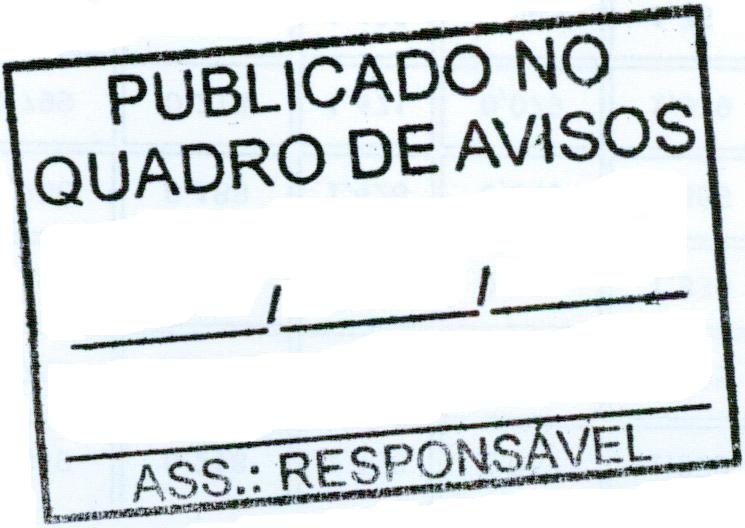 